SOONITA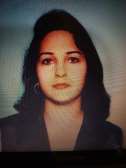 Soonita.380120@2freemail.com Nationality: MauritianDate of Birth : 19th June 1974Marital Status : Single PROFESSIONAL SUMMARYEnthusiastic. Effective. Passionate Teacher of French with a proven record of helping children progress, providing positive learning experiences as well as building and maintainingeffective behavior management systems. Enjoys sharing knowledge, inspiring both childrenand adults. Experienced in motivating and developing others. Widely experienced in instilling interest and passion in the languageSKILLSStrong verbal communication	Project management Self-motivated	Powerful negotiator Team liaison	Extremely organizedWORK HISTORYFEBRUARY 2011-CURRENTTeacher Of French - Emirates International School – Jumeirah – Dubai - UAEKey RolesTeaching Classes throughout the Secondary School, (including IGCSE, MYP and IB Diploma)In-charge of creating French schemes of work. DELF CoordinatorCreating Unit PlansForm tutor for Year 11Personal Project SupervisorMentoring New TeachersOrganisation of several trips to France, & French Cooking Classes.Key AchievementsMany Students Scored Level 7, at MYP and DP Levels.Students managed to master spoken skills at the end of ProgramJANUARY 1998-OCTOBER 2010Teacher of English - Rajcoomar Gujadhur State Secondary School -MauritiusKey RolesTeaching English and French languages as well as Literature in English to students of Grades8-12.Accompany Students on an educational tour, twice per year.Assist students in the course of the participation in extracurricular activities (eg elocution contests, Inter-college sports, debate competition, drama and quiz competition at a national level)Member of English BoardMember of Environmental ClubActive Member of prize giving committee, and parent’s teacher association. Holding teaching experience in the GCE O and A levelDECEMBER 2006-JUNE 2007Teacher of English - Alandalus School – Dubai - UAEKey RolesTeaching the whole range of classes throughout the Secondary School particularly Grades 11 and 12Alandalus School follows the American Curriculum and my job profile was to develop the students' ability to effectively communicate in English.Prepare them for the requisites for University examination. Prepare Students to effectively write SAT 1 and TOEFLSEPTEMBER 2004-JULY 2006Teacher of English - Oxford School – Dubai - UAEKey RolesThe Oxford School follows the British curriculum and my job profile was to equip Grade 8 and9 students with specific skills which enabled them to sit for the IGCSE and GCE board examination.EDUCATION16 September 20041. PGCE – PostGraduate Certificate in EducationUNISA South Africa 12 June 1997 Associate of Arts: Joint Hons – English and FrenchBA in Humanities at the University of Mauritius1992A- Level High School Diploma: University of Cambridge UK1990O- Level High School Diploma: University of Cambridge UK